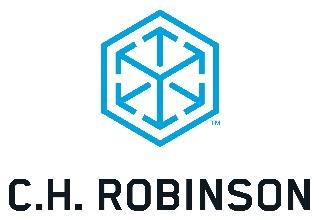 PressemitteilungC.H. Robinson in Polen mit renommiertestem Arbeitgeberpreis ausgezeichnetMünchen, 27. Februar 2019 — C.H. Robinson gibt heute die Auszeichnung in Polen als Top Employer 2019 durch das Top Employers Institute bekannt. Unternehmen, die als Top-Arbeitgeber zertifiziert sind, setzen sich dafür ein, den Mitarbeitern das bestmögliche Arbeitsumfeld zu bieten. Das weltweite Programm hat bereits mehr als 1.500 Top-Arbeitgeber in 118 Ländern auf fünf Kontinenten zertifiziert.„Bei C.H. Robinson ist es für uns von entscheidender Bedeutung, ein Arbeitgeber zu sein, der Talente fördert und im Unternehmen hält, indem er ihnen ein außergewöhnlich gutes Arbeitsumfeld bietet“, sagt Jeroen Eijsink, President Europe bei C.H. Robinson. „Durch verschiedene Programme, wie zum Beispiel unser umfangreiches Onboarding, unsere verschiedenen Learning & Development-Kurse sowie unsere Leadership-Development-Förderung, möchten wir die größtmögliche Zufriedenheit gleich beim Karrierestart bei C.H. Robinson sicherstellen.“Top-Arbeitgeber sind Unternehmen, die hart daran arbeiten, ihre Personalstrategien auf höchstem Niveau zu entwickeln, umzusetzen und voranzutreiben. Für den Top Employer Award 2019 wurden Unternehmen in einer umfangreichen weltweiten Best-Practice-Umfrage in zehn Themenbereichen bewertet: Talentstrategie, Personaleinsatzplanung, Talentakquise, Onboarding, Lernen und Entwicklung, Performance-Management, Führungskräfteentwicklung, Karriere- und Nachfolgemanagement, Vergütung und Sozialleistungen sowie Unternehmenskultur.David Plink, CEO des Top Employer Institute sagt dazu: „Wir sind überzeugt, dass die 2019 zertifizierten Unternehmen außergewöhnliche Arbeitsbedingungen bieten und die Entwicklung der verschiedenen Programme weiter fördern, indem sie ihre Mitarbeiter in den Mittelpunkt stellen. Diese Unternehmen tragen mit ihrem herausragenden Engagement für HR-Exzellenz dazu bei, die Arbeitswelt zu bereichern, und gelten daher als erstklassiger Arbeitgeber.“In Polen bietet C.H. Robinson seinen Kunden Zugang zu internationalen und nationalen Straßentransporten, Bulk- und Foodtank-Dienstleistungen sowie zu Spezial-, Luft- und Seefrachten. Das kompetente und engagierte Team konzentriert sich darauf, seinen Kunden eine konstante Serviceleistung in Transport und Logistik zu bieten. In ganz Europa bietet C.H. Robinson ein breites Portfolio an Karrieremöglichkeiten in verschiedenen Geschäftsbereichen wie zum Beispiel Praktika, strategischer Vertrieb und Kundenbetreuung. Darüber hinaus bietet das Unternehmen verschiedene Möglichkeiten in den Bereichen IT- und Softwareentwicklung.###Über C.H. Robinson Bei C.H. Robinson glauben wir daran, dass die Beschleunigung des globalen Handels die Weltwirtschaft voranbringt. Die Stärken unserer Mitarbeiter, Prozesse und Technologien setzen wir dafür ein, unseren Kunden zu helfen, intelligenter und nicht härter zu arbeiten. Als einer der weltweit größten externen Logistikanbieter (Third-Party Logistics Provider, 3PL) stellen wir über unser globales Netzwerk ein breites Portfolio von Logistik-Dienstleistungen, Sourcing von Frischwaren und Managed Services bereit. C.H. Robinson gehört in Europa zu den führenden Spediteuren und Unternehmen für Straßentransporte. Zudem verfügt es über ein dynamisches Zweigstellennetz in der gesamten Region. Die Mitglieder unseres Teams in Europa beherrschen viele Sprachen, sind geschickt beim Aufbau von Beziehungen und darauf ausgerichtet, ihre Kunden optimal zu bedienen. Das Unternehmen, unsere Stiftung und unsere Mitarbeiter leisten jährlich Spenden an eine Vielzahl von Organisationen in aller Welt. C.H. Robinson hat seinen Hauptsitz in Eden Prairie, Minnesota, USA, und ist an der NASDAQ (CHRW) notiert. Weitere Informationen finden Sie unter http://www.chrobinson.de/de-de/, oder sehen Sie sich unser Unternehmensvideo an.Die Ausgangssprache, in der der Originaltext veröffentlicht wird, ist die offizielle und autorisierte Version. Übersetzungen werden zur besseren Verständigung mitgeliefert. Nur die Sprachversion, die im Original veröffentlicht wurde, ist rechtsgültig. Gleichen Sie deshalb Übersetzungen mit der originalen Sprachversion der Veröffentlichung ab.KontaktHBI Helga Bailey GmbHCorinna Voss / Moritz FreibergerTel.: +49 (0)89 99 38 87-30 / -38chrobinson@hbi.de  www.hbi.de  